Lesson 3: Productos parciales en algoritmosStandards AlignmentsTeacher-facing Learning GoalsMultiply a three-digit number and a two-digit number.Represent a partial products algorithm.Student-facing Learning GoalsEncontremos productos parciales.Lesson PurposeThe purpose of this lesson is for students to multiply multi-digit whole numbers using partial products.In previous lessons, students multiplied three-digit numbers and two-digit numbers, using strategies based on place value and the properties of operations. Students used diagrams to illustrate and explain their partial products calculations.In this lesson, students move from diagrams to an algorithm that records partial products which they used in an earlier course when multiplying a two-digit number and a two-digit number. Students relate partial product expressions to diagrams and then analyze a systematic way to record partial products. This work sets students up to learn the standard algorithm in the next lesson.Access for: Students with DisabilitiesAction and Expression (Activity 2) English LearnersMLR8 (Activity 1)Instructional RoutinesWhich One Doesn’t Belong? (Warm-up)Materials to CopyPartial Product Expressions (groups of 2): Activity 1Lesson TimelineTeacher Reflection QuestionIn a future lesson, students will learn how to use the standard algorithm for multiplication to multiply multi-digit numbers. How do the diagrams and expressions used in today’s lesson support this work?Cool-down(to be completed at the end of the lesson)  5minUsa productos parcialesStandards AlignmentsStudent-facing Task StatementUsa productos parciales para encontrar el valor de .Student ResponsesSample response: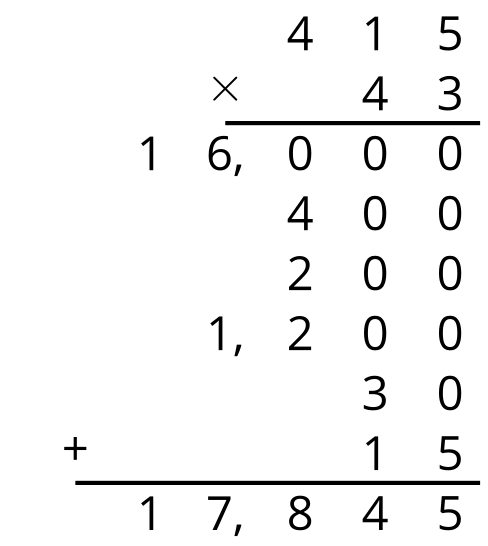 Addressing5.OA.A.2Building Towards5.NBT.B.5Warm-up10 minActivity 120 minActivity 215 minLesson Synthesis10 minCool-down5 minBuilding Towards5.NBT.B.5